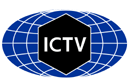 Part 1: TITLE, AUTHORS, APPROVALS, etcAuthor(s) and email address(es)Author(s) institutional address(es) (optional)Corresponding authorList the ICTV Study Group(s) that have seen this proposalICTV Study Group comments and response of proposerICTV Study Group votes on proposalAuthority to use the name of a living personSubmission datesICTV-EC comments and response of the proposerPart 2: NON-TAXONOMIC PROPOSALText of proposalPart 3: TAXONOMIC PROPOSALName of accompanying Excel moduleAbstractText of proposalSupporting evidenceSee cited reference (Le Pendu et al. 2017).ReferencesLe Pendu et al., Journal of General Virology 2017;98:1658–1666 DOI 10.1099/jgv.0.000840 Code assigned:2023.001SShort title: Caliciviridae species name changes and merger of the species European brown hare syndrome virus and Rabbit hemorrhagic disease virus into the species Lagovirus europaeus.Short title: Caliciviridae species name changes and merger of the species European brown hare syndrome virus and Rabbit hemorrhagic disease virus into the species Lagovirus europaeus.Short title: Caliciviridae species name changes and merger of the species European brown hare syndrome virus and Rabbit hemorrhagic disease virus into the species Lagovirus europaeus.Katayama K, Vinje J, Esteves P, Estes MK, Green KY, White PA, Martella V, Kimura H, Suzuki Y, Knowles NJkatayama@lisci.kitasato-u.ac.jp; ahx8@cdc.gov; pjesteves@cibio.up.pt; mestes@bcm.edu; kim.green@nih.gov; p.white@unsw.edu.au, vito.martella@uniba.it; h-kimura@paz.ac.jp; yossuzuk@nsc.nagoya-cu.ac.jp; nick.knowles@pirbright.ac.ukKitasato University [KK], CDC [JV], CIBIO-InBIO, Universidade do Porto [PE], Baylor college of Medicine [MKE], NIH/NIAID [KYG], University of New South Wales [PAW], University Bari Aldo Moro [VM], Gunma PAZ University [HK], Nagoya City University [YS], The Pirbright Institute [NJK].Katayama KKatayama K, Vinje J, Esteves P, Estes MK, Green KY, White PA, Martella V, Kimura H, Suzuki Y, Knowles NJStudy GroupNumber of membersNumber of membersNumber of membersStudy GroupVotes supportVotes againstNo voteKazuhiko KatayamasupportPedro EstevessupportJan VinjésupportMary K. EstessupportKim Y. GreensupportPeter A. WhitesupportVito MartellasupportHirokazu KimurasupportYoshiyuki SuzukisupportNick J. KnowlessupportIs any taxon name used here derived from that of a living person (Y/N)NoTaxon namePerson from whom the name is derivedPermission attached (Y/N)Date first submitted to SC Chair2023 June 19Date of this revision (if different to above)2023.001S.N.v1.Caliciviridae_12sprenamed.xlsxWe submit Caliciviridae binomial species names. We also propose that the current Lagovirus species European brown hare syndrome virus and Rabbit hemorrhagic disease virus are merged into one species as Lagovirus europaeus.